В муниципальном образовании «Карсунский район»» стартовала вторая неделя региональной акции «Развитие финансовой грамотности и налоговой культуры в МО «Карсунский район» Ульяновской области».   Второй день 21.02.2023 года региональной акции посвящен гражданам взрослого населения. Специалисты администрации МО Языковское городское поселение Карсунского района Ульяновской области провели беседу с населением на темы: «Уплата имущественных налогов: земельного налога, налога на имущество физических лиц, грамотное использование современных финансовых услуг, что такое мошенничество».Специалисты администрации МО Большепоселковское сельское поселение Карсунского района Ульяновской области провели беседу с населением на тему: «Как не попасть в руки мошенников»Специалисты администрации МО Сосновское сельское поселение Карсунского района Ульяновской области провели беседу с населением на тему: «Оформление домов в собственность».Комитетом по управлению муниципальным имуществом и земельным отношениям муниципального образования «Карсунский район» Ульяновской области  проведен прием граждан по оформлению в собственность жилых домов граждан и квартир, находящихся по договору социального найма. А также разъяснения по порядку оформления земельно-правовых документов. 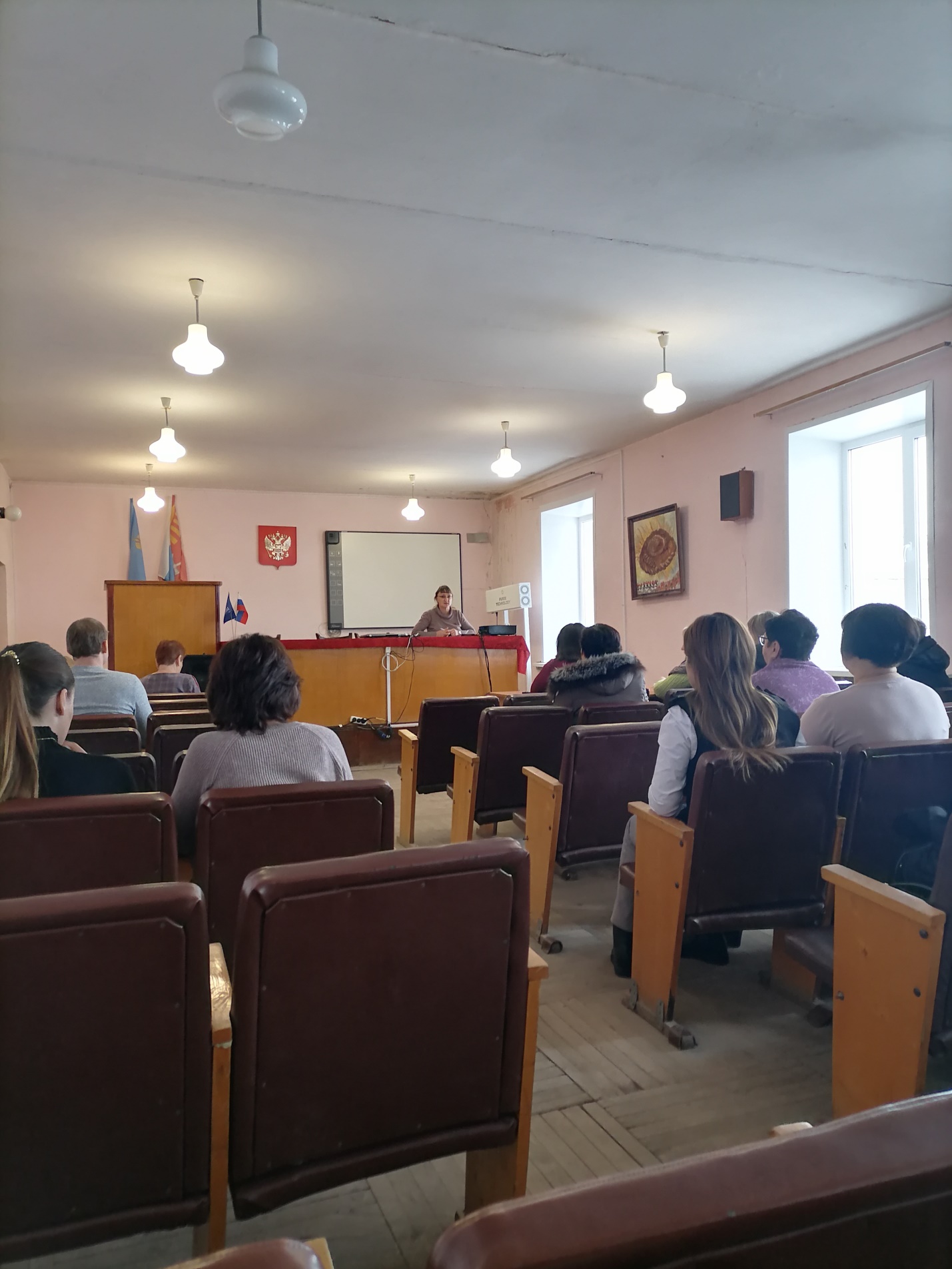 